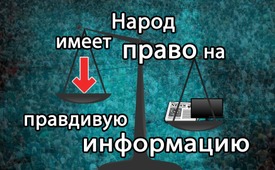 Народ имеет право на правдивую информацию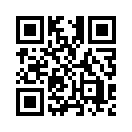 На своём жизненном пути человек всё время должен принимать решения. Для этого ему нужна обоснованная информация, так как за ложной информацией следует неправильное решение. Но так как наши ведущие СМИ не дают надёжной информации, появляется всё больше людей, желающих найти выход. Например, через Kla.tv  ...Народ имеет право на правдивую информацию. Приведем в связи с этим пример. В 1999 году произошла инициированная США гуманитарная интервенция НАТО против Югославии. С того времени в Югославии каждый год на 2,5 % увеличивается смертность среди населения. Ежедневно один ребёнок заболевает раком. Причиной этого является противоречащее международному праву применение уранового оружия во время военных действий. Мельчайшие радиоактивные частицы, называемые также смертоносной пылью, распространяются по всей стране и попадают в организм людей через вдыхаемый воздух, питьевую воду и продукты питания.
Но политики и СМИ не информируют население о размерах этого радиоактивного заражения
несмотря на то, что это было бы основной предпосылкой для личных решений, например, выбора места жительства, планирования семьи или инвестиций. Эта стратегия дезинформации и утаивания выгодна, в конце концов, только НАТО под предводительством США, которые за свои продолжительные военные преступления не привлекается к ответственности. 
Этот и подобные случаи определённо являются причиной того, что 77 % американцев (согласно актуальному независимому исследованию) упрекают ведущие СМИ в распространении фейковых новостей. В настоящее время многие убеждены в том, что специальные группы заинтересованных лиц умышленно снабжают новостные каналы ложной информацией. В этой взаимосвязи больше половины опрошенных подтвердили, что не избранные, а исключительно назначенные правительственные силы имеют слишком большое влияние как на внутреннюю, так и на внешнюю политику США. 
Немецкий журналист, писатель и театральный критик Карл Людвиг Бёрне (1786–1837) ещё 200 лет назад очень точно выразил это состояние дезинформации через политику и СМИ как ненормальное: „Свет, который распространяют так называемые официальные сообщения, чаще всего является выдумкой, ведущей нас в болото“. 
Из-за этой экзистенциальной потребности и основного права человека на основательно исследованную и правдивую информацию всё больше людей чувствуют необходимость уделять своё свободное время распространению новостей, не подвергнутых цензуре. Этим путём они хотят решить проблему сокрытия информации, чрезвычайной односторонности да и, порой, настоящей лжи в сообщениях СМИ. Тысячами сотрудников одного только канала Kla.tv было инвестировано уже более 100.000 часов работы. Со своими более чем 12000 передачами этот онлайн-транслятор новостей превратился во всеобъемлющий справочник с невероятными возможностями! Как работает Kla.tv, какие новые функции запланированы, почему наши архивы являются конкретной мерой против искажения сообщений и истории, и как Вы можете нас поддерживать, Вы узнаете из нашей передачи „Kla.tv в обзоре – другой архив“, которую мы ещё раз включим в конце.от Horst (hm)Источники:http://derwaechter.net/uranwaffeneinsatz-der-nato-in-serbien-1999-der-krieg-der-nicht-zu-ende-geht
https://deutsch.rt.com/nordamerika/67721-studie-77-prozent-us-amerikaner-werfen-medien-fake-news-vor/Может быть вас тоже интересует:#Rak - Рак - www.kla.tv/RakKla.TV – Другие новости ... свободные – независимые – без цензуры ...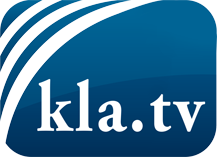 О чем СМИ не должны молчать ...Мало слышанное от народа, для народа...регулярные новости на www.kla.tv/ruОставайтесь с нами!Бесплатную рассылку новостей по электронной почте
Вы можете получить по ссылке www.kla.tv/abo-ruИнструкция по безопасности:Несогласные голоса, к сожалению, все снова подвергаются цензуре и подавлению. До тех пор, пока мы не будем сообщать в соответствии с интересами и идеологией системной прессы, мы всегда должны ожидать, что будут искать предлоги, чтобы заблокировать или навредить Kla.TV.Поэтому объединитесь сегодня в сеть независимо от интернета!
Нажмите здесь: www.kla.tv/vernetzung&lang=ruЛицензия:    Creative Commons License с указанием названия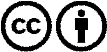 Распространение и переработка желательно с указанием названия! При этом материал не может быть представлен вне контекста. Учреждения, финансируемые за счет государственных средств, не могут пользоваться ими без консультации. Нарушения могут преследоваться по закону.